Graded Assignment OR Practice Acc. Geo 2018			Name	___________________________________
Angle Relationships									1. Write an equation to model the given scenario and then find the two angles.Find the measures of two complementary angles if the difference in their measures is 18.____________ and ____________2. Write an equation to model the given scenario and then find the two angles. If a supplement of an angle has a measure of 78 less than the measure of the angle, what are the measures of the angles?____________ and ____________Show all work to receive full credit.  Be sure to: a.) draw a diagram if neededb.) write a geometric equationc.) justify your steps!3. 									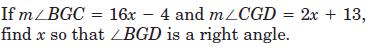 This has 2 geometry and justifications for the set up. SHOW BOTH! 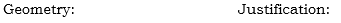 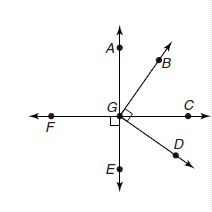 X = _____________________In the figure,  are opposite rays.  bisects , and  bisects . Show your work. Justify steps! 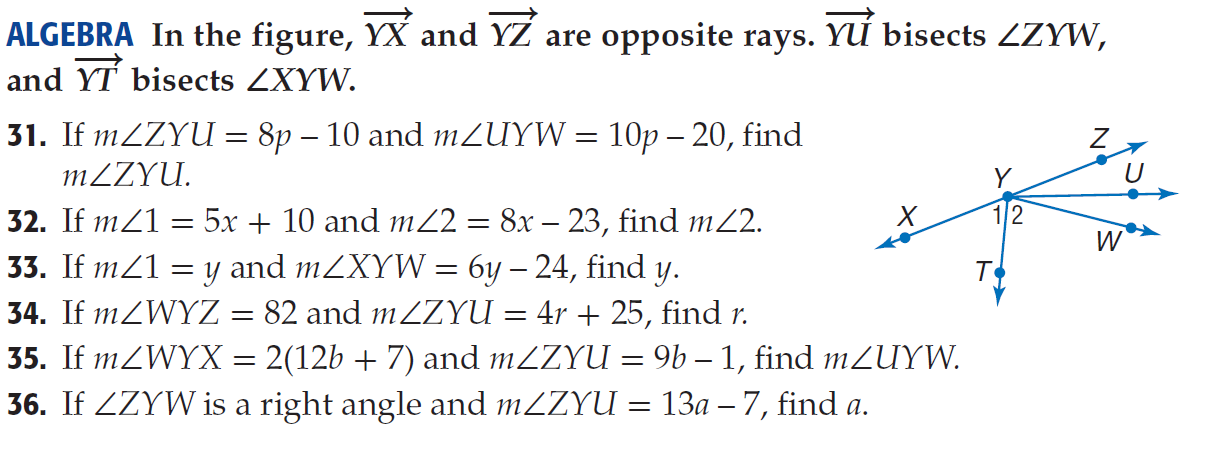 4. If  and , find r.Geometry: 				Justification: r = _________________5. In the figure,  are opposite rays.  bisects ,   and . Find the possible values for x. Make sure to check your work and justify your steps. 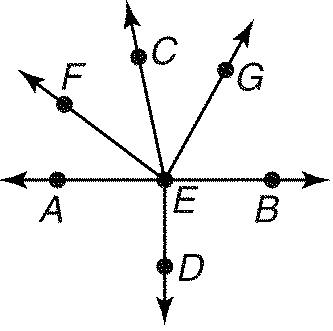 X = _________________________________________________6. . Find the possible value(s) for x. Make sure to justify your steps and check your work. 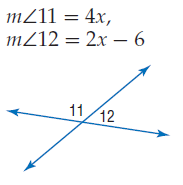 check your workX = _________________________________________________7. . Find the possible value(s) for x. Make sure to justify your steps and check your work. 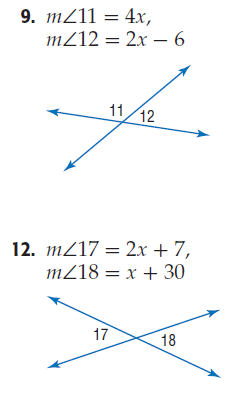 check your workX = _________________________________________________